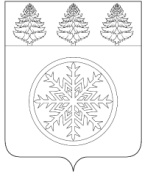 РОССИЙСКАЯ ФЕДЕРАЦИЯИРКУТСКАЯ ОБЛАСТЬАдминистрацияЗиминского городского муниципального образованияП О С Т А Н О В Л Е Н И Еот __________                                        Зима                                   № _________Об утверждении реестра муниципальных услуг и муниципальных функций по осуществлению муниципального контроля (надзора) Зиминского городского муниципального образования  В соответствии с Федеральным законом от 27.07.2010 № 210-ФЗ «Об организации предоставления государственных и муниципальных услуг», Федеральным законом от 06.10.2003 № 131-ФЗ «Об общих принципах организации местного самоуправления в Российской Федерации», руководствуясь статьей 28 Устава Зиминского городского муниципального образования, администрация Зиминского городского муниципального образования П О С Т А Н О В Л Я Е Т:1. Утвердить реестр муниципальных услуг и муниципальных функций по осуществлению муниципального контроля (надзора) Зиминского городского муниципального образования (Прилагается).2. Признать утратившими силу постановления администрации Зиминского городского муниципального образования: 2.1. от 27.05.2016 № 739 «Об утверждении реестра муниципальных услуг Зиминского городского муниципального образования»;2.2 от 23.06.2017 № 1099 «О внесении изменений в реестр муниципальных услуг Зиминского городского муниципального образования»;2.3. от 13.02.2018 № 169 «О внесении изменений в реестр муниципальных услуг Зиминского городского муниципального образования»;2.4. от 29.03.2018 № 385 «О внесении изменений в реестр муниципальных услуг Зиминского городского муниципального образования».   3. Настоящее постановление подлежит официальному опубликованию в общественно-политическом еженедельнике г. Зимы и Зиминского района «Новая Приокская правда» и размещению на официальном сайте администрации Зиминского городского муниципального образования в информационно-телекоммуникационной сети  «Интернет».4. Контроль исполнения настоящего постановления возложить на первого заместителя мэра городского округа. Мэр Зиминского городскогомуниципального образования                                                                                  А.Н. Коновалов Первый заместитель мэра городского округа«____»______________2019                                                                             А.В. ГудовУправляющий делами администрации  «___»_______________2019                                                                             С.В. Потемкина И.о.начальника управления правовой,кадровой и организационной работы«___»_______________2019                                                                             О.В. ТайшинаНачальник отдела организационной работы «___»_______________2019                                                                             И.Н. Шептякова Сидорчук Нина Геннадьевна8(39554) 3-13-90 УТВЕРЖДЕНпостановлением администрацииЗиминского городскогомуниципального образования от «____»______2019 г. №______  РЕЕСТРМУНИЦИПАЛЬНЫХ УСЛУГ И МУНИЦИПАЛЬНЫХ ФУНКЦИЙ ПО ОСУЩЕСТВЛЕНИЮ МУНИЦИПАЛЬНОГО КОНТРОЛЯ (НАДЗОРА) ЗИМИНСКОГО ГОРОДСКОГО МУНИЦИПАЛЬНОГО ОБРАЗОВАНИЯСидорчук Нина Геннадьевна,8(39554) 3-13-90№ п/пНаименование муниципальной услугиНаименование муниципальной услугиНаименование структурного подразделения администрации Зиминского городского муниципального образования и муниципальные учреждения города Зимы, участвующие в предоставлении муниципальных услугНаименование структурного подразделения администрации Зиминского городского муниципального образования и муниципальные учреждения города Зимы, участвующие в предоставлении муниципальных услугПравовое основание предоставления услуги (МНПА)Раздел I. Муниципальные услуги, предоставляемые органами местного самоуправления Зиминского городского муниципального образованияРаздел I. Муниципальные услуги, предоставляемые органами местного самоуправления Зиминского городского муниципального образованияРаздел I. Муниципальные услуги, предоставляемые органами местного самоуправления Зиминского городского муниципального образованияРаздел I. Муниципальные услуги, предоставляемые органами местного самоуправления Зиминского городского муниципального образованияРаздел I. Муниципальные услуги, предоставляемые органами местного самоуправления Зиминского городского муниципального образованияРаздел I. Муниципальные услуги, предоставляемые органами местного самоуправления Зиминского городского муниципального образования1.Предоставление молодым семьям социальных выплат на приобретение (строительства) жильяПредоставление молодым семьям социальных выплат на приобретение (строительства) жильяОтдел по молодежной политикеОтдел по молодежной политикеУтвержден постановлением администрации ЗГМО от 28.12.2018 № 17922.Назначение, перерасчет, индексация и выплата пенсии за выслугу лет гражданам, замещавшим должности муниципальной службыНазначение, перерасчет, индексация и выплата пенсии за выслугу лет гражданам, замещавшим должности муниципальной службыОтдел кадров Отдел кадров Утвержден постановлением администрации ЗГМО от 28.12.2018 № 18093.Принятие и рассмотрение уведомлений о проведении собраний, митингов, демонстраций, шествий и пикетирований Принятие и рассмотрение уведомлений о проведении собраний, митингов, демонстраций, шествий и пикетирований Отдел организационной работы Отдел организационной работы Утвержден постановлением администрации ЗГМО от 12.03.2019 № 2724.Принятие решения об установлении надбавок к тарифам на товары и услуги организаций коммунального комплекса, тарифов на подключение к системе коммунальной инфраструктуры, тарифов организаций коммунального комплекса на подключение, надбавок к ценам (тарифам) для потребителейПринятие решения об установлении надбавок к тарифам на товары и услуги организаций коммунального комплекса, тарифов на подключение к системе коммунальной инфраструктуры, тарифов организаций коммунального комплекса на подключение, надбавок к ценам (тарифам) для потребителейКомитет жилищно-коммунального хозяйства, транспорта и связиКомитет жилищно-коммунального хозяйства, транспорта и связиУтвержден постановлением администрации ЗГМО от 04.12.2018 № 16485.Выдача разрешений на автомобильные перевозки тяжеловесных грузов и (или) крупногабаритных грузов по маршрутам, проходящим полностью или частично по дорогам местного значения в границах Зиминского городского муниципального образования  Выдача разрешений на автомобильные перевозки тяжеловесных грузов и (или) крупногабаритных грузов по маршрутам, проходящим полностью или частично по дорогам местного значения в границах Зиминского городского муниципального образования  Комитет жилищно-коммунального хозяйства, транспорта и связиКомитет жилищно-коммунального хозяйства, транспорта и связиУтвержден постановлением администрации ЗГМО от 06.12.2018 № 16706.Установление, изменение, отмена муниципальных маршрутов регулярных перевозок на территории Зиминского городского муниципального образования  Установление, изменение, отмена муниципальных маршрутов регулярных перевозок на территории Зиминского городского муниципального образования  Комитет жилищно-коммунального хозяйства, транспорта и связиКомитет жилищно-коммунального хозяйства, транспорта и связиУтвержден постановлением администрации ЗГМО от 04.02.2019 № 1067.Предоставление участка земли для погребение умершего Предоставление участка земли для погребение умершего Комитет жилищно-коммунального хозяйства, транспорта и связиКомитет жилищно-коммунального хозяйства, транспорта и связиУтвержден постановлением администрации ЗГМО от 31.01.2019 № 948.Предоставление субсидий из бюджета Зиминского городского муниципального образования в целях возмещения части затрат субъектов малого и среднего предпринимательства, связанных с реализацией проекта в приоритетных направлениях развития малого и среднего предпринимательстваПредоставление субсидий из бюджета Зиминского городского муниципального образования в целях возмещения части затрат субъектов малого и среднего предпринимательства, связанных с реализацией проекта в приоритетных направлениях развития малого и среднего предпринимательстваОтдел экономики управления экономической и инвестиционной политикиОтдел экономики управления экономической и инвестиционной политикиУтвержден постановлением администрации ЗГМО от 04.12.2018 № 16479.Принятие решения об установлении цен (тарифов) на товары (услуги), предоставляемые муниципальнымиунитарными предприятиями, муниципальными учреждениями 	Принятие решения об установлении цен (тарифов) на товары (услуги), предоставляемые муниципальнымиунитарными предприятиями, муниципальными учреждениями 	Отдел экономики управления экономической и инвестиционной политикиОтдел экономики управления экономической и инвестиционной политикиУтвержден постановлением администрации ЗГМО от 29.12.2018 № 181610.Заключение контракта на установку и эксплуатацию нестационарного торгового объекта без оформления земельно-правовых отношенийЗаключение контракта на установку и эксплуатацию нестационарного торгового объекта без оформления земельно-правовых отношенийОтдел экономики управления экономической и инвестиционной политикиОтдел экономики управления экономической и инвестиционной политикиУтвержден постановлением администрации ЗГМО от 21.12.2018 № 175311.Рассмотрение заявлений о внесении изменений и дополнений в схему размещения нестационарных торговых объектовРассмотрение заявлений о внесении изменений и дополнений в схему размещения нестационарных торговых объектовОтдел экономики управления экономической и инвестиционной политикиОтдел экономики управления экономической и инвестиционной политикиУтвержден постановлением администрации ЗГМО от 21.12.2018 № 175112.Выдача (продление, переоформление, выдача дубликата) разрешения на право организации розничного рынкаВыдача (продление, переоформление, выдача дубликата) разрешения на право организации розничного рынкаОтдел экономики управления экономической и инвестиционной политикиОтдел экономики управления экономической и инвестиционной политикиУтвержден постановлением администрации ЗГМО от 21.12.2018 № 175213.Выдача разрешений на строительство (за исключением случаев, предусмотренных градостроительным кодексом РФ, иными ФЗ)Выдача разрешений на строительство (за исключением случаев, предусмотренных градостроительным кодексом РФ, иными ФЗ)Комитет имущественных отношений, архитектуры и градостроительства Комитет имущественных отношений, архитектуры и градостроительства Утвержден постановлением администрации ЗГМО от 21.12.2018 № 176014.Выдача ордеров на проведение земляных работ на территории Зиминского городского муниципального образования Выдача ордеров на проведение земляных работ на территории Зиминского городского муниципального образования Комитет имущественных отношений, архитектуры и градостроительстваКомитет имущественных отношений, архитектуры и градостроительстваУтвержден постановлением администрации ЗГМО от 11.12.2018 № 167415.Присвоение адреса объекту недвижимости Присвоение адреса объекту недвижимости Комитет имущественных отношений, архитектуры и градостроительстваКомитет имущественных отношений, архитектуры и градостроительстваУтвержден постановлением администрации ЗГМО от 11.12.2018 № 168116.Выдача разрешений на установку и эксплуатацию рекламных конструкций, аннулирование таких разрешений на территории Зиминского городского муниципального образованияВыдача разрешений на установку и эксплуатацию рекламных конструкций, аннулирование таких разрешений на территории Зиминского городского муниципального образованияКомитет имущественных отношений, архитектуры и градостроительстваКомитет имущественных отношений, архитектуры и градостроительстваУтвержден постановлением администрации ЗГМО от 25.12.2018 № 176517.Прием заявлений и выдача документов о согласовании переустройства и (или) перепланировки жилого помещения, расположенного на территории Зиминского городского муниципального образования Прием заявлений и выдача документов о согласовании переустройства и (или) перепланировки жилого помещения, расположенного на территории Зиминского городского муниципального образования Комитет имущественных отношений, архитектуры и градостроительстваКомитет имущественных отношений, архитектуры и градостроительстваУтвержден постановлением администрации ЗГМО от 21.12.2018 № 175918.Выдача разрешений на снос, пересадку и (или) обрез зеленых насаждений на территории Зиминского городского муниципального образования Выдача разрешений на снос, пересадку и (или) обрез зеленых насаждений на территории Зиминского городского муниципального образования Комитет имущественных отношений, архитектуры и градостроительстваКомитет имущественных отношений, архитектуры и градостроительстваУтвержден постановлением администрации ЗГМО от 15.01.2019 № 1419.Выдача акта освидетельствования проведения основных работ по строительству (реконструкции) объекта индивидуального жилищного строительства, осуществляемому с привлечением средств материнского (семейного) капиталаВыдача акта освидетельствования проведения основных работ по строительству (реконструкции) объекта индивидуального жилищного строительства, осуществляемому с привлечением средств материнского (семейного) капиталаКомитет имущественных отношений, архитектуры и градостроительстваКомитет имущественных отношений, архитектуры и градостроительстваУтвержден постановлением администрации ЗГМО от 31.01.2019 № 9620.Перевод жилого помещения в нежилое помещение или нежилого помещения в жилое помещение, находящегося на территории Зиминского городского муниципального образования  Перевод жилого помещения в нежилое помещение или нежилого помещения в жилое помещение, находящегося на территории Зиминского городского муниципального образования  Комитет имущественных отношений, архитектуры и градостроительстваКомитет имущественных отношений, архитектуры и градостроительстваУтвержден постановлением администрации ЗГМО от 31.01.2019 № 9521.Утверждение схемы расположения земельного участка находящегося в муниципальной собственности Утверждение схемы расположения земельного участка находящегося в муниципальной собственности Комитет имущественных отношений, архитектуры и градостроительстваКомитет имущественных отношений, архитектуры и градостроительстваУтвержден постановлением администрации ЗГМО от 04.02.2019 № 11322.Предварительное согласование предоставления земельного участка, находящегося в муниципальной собственности Предварительное согласование предоставления земельного участка, находящегося в муниципальной собственности Комитет имущественных отношений, архитектуры и градостроительстваКомитет имущественных отношений, архитектуры и градостроительстваУтвержден постановлением администрации ЗГМО от 04.02.2019 № 11023.Изменение вида разрешенного использования земельного участка Изменение вида разрешенного использования земельного участка Комитет имущественных отношений, архитектуры и градостроительстваКомитет имущественных отношений, архитектуры и градостроительстваУтвержден постановлением администрации ЗГМО от 04.02.2019 № 11124.Постановка на земельный учет граждан, имеющих право на бесплатное предоставление земельных участковПостановка на земельный учет граждан, имеющих право на бесплатное предоставление земельных участковКомитет имущественных отношений, архитектуры и градостроительстваКомитет имущественных отношений, архитектуры и градостроительстваУтвержден постановлением администрации ЗГМО от 04.02.2019 № 11225.Выдача разрешений на ввод объекта в эксплуатацию при осуществлении строительства, реконструкции объектов капитального строительства, расположенных на территории Зиминского городского муниципального образования Выдача разрешений на ввод объекта в эксплуатацию при осуществлении строительства, реконструкции объектов капитального строительства, расположенных на территории Зиминского городского муниципального образования Комитет имущественных отношений, архитектуры и градостроительстваКомитет имущественных отношений, архитектуры и градостроительстваУтвержден постановлением администрации ЗГМО от 15.02.2019 № 17926.Выдача выписки из реестра муниципального имущества Зиминского городского муниципального образования Выдача выписки из реестра муниципального имущества Зиминского городского муниципального образования Комитет имущественных отношений, архитектуры и градостроительстваКомитет имущественных отношений, архитектуры и градостроительстваУтвержден постановлением администрации ЗГМО от 11.02.2019 № 14327.Предоставление информации об объектах недвижимого имущества, находящихся в муниципальной собственности и  предназначенных для сдачи в арендуПредоставление информации об объектах недвижимого имущества, находящихся в муниципальной собственности и  предназначенных для сдачи в арендуКомитет имущественных отношений, архитектуры и градостроительстваКомитет имущественных отношений, архитектуры и градостроительстваУтвержден постановлением администрации ЗГМО от 11.02.2019 № 14428.Передача жилых помещений муниципального жилищного фонда в собственность граждан в порядке приватизации на территории Зиминского городского муниципального образования  Передача жилых помещений муниципального жилищного фонда в собственность граждан в порядке приватизации на территории Зиминского городского муниципального образования  Комитет имущественных отношений, архитектуры и градостроительстваКомитет имущественных отношений, архитектуры и градостроительстваУтвержден постановлением администрации ЗГМО от 11.02.2019 № 15329.Предоставление информации об очередности предоставления жилых помещений на условиях социального наймаПредоставление информации об очередности предоставления жилых помещений на условиях социального наймаКомитет имущественных отношений, архитектуры и градостроительстваКомитет имущественных отношений, архитектуры и градостроительстваУтвержден постановлением администрации ЗГМО от 11.02.2019 № 15230.Предоставление в аренду, безвозмездное пользование, иное владение и (или) пользование муниципального имущества Зиминского городского муниципального образованияПредоставление в аренду, безвозмездное пользование, иное владение и (или) пользование муниципального имущества Зиминского городского муниципального образованияКомитет имущественных отношений, архитектуры и градостроительстваКомитет имущественных отношений, архитектуры и градостроительстваУтвержден постановлением администрации ЗГМО от 21.03.2019 № 31031.Приватизация муниципального имущества за исключением объектов муниципального жилищного фонда Приватизация муниципального имущества за исключением объектов муниципального жилищного фонда Комитет имущественных отношений, архитектуры и градостроительстваКомитет имущественных отношений, архитектуры и градостроительстваУтвержден постановлением администрации ЗГМО от 21.05.2019 № 56232.Выдача выписки из похозяйственной книгиВыдача выписки из похозяйственной книгиКомитет имущественных отношений, архитектуры и градостроительстваКомитет имущественных отношений, архитектуры и градостроительстваУтвержден постановлением администрации ЗГМО от 21.05.2019 № 56333. Выдача уведомления о соответствии (несоответствии) указанных в уведомлении о планируемом строительстве параметров объекта индивидуального жилищного строительства или садового дома установленным параметрам и допустимости (недопустимости) размещения объекта индивидуального жилищного строительства или садового дома на земельном участкеВыдача уведомления о соответствии (несоответствии) указанных в уведомлении о планируемом строительстве параметров объекта индивидуального жилищного строительства или садового дома установленным параметрам и допустимости (недопустимости) размещения объекта индивидуального жилищного строительства или садового дома на земельном участкеКомитет имущественных отношений, архитектуры и градостроительстваКомитет имущественных отношений, архитектуры и градостроительстваУтвержден постановлением администрации ЗГМО от 11.06.2019 № 67134.Выдача разрешений на использование земель или земельных участков, расположенных на территории Зиминского городского муниципального образования, без предоставления таких земельных участков и установления сервитутовВыдача разрешений на использование земель или земельных участков, расположенных на территории Зиминского городского муниципального образования, без предоставления таких земельных участков и установления сервитутовКомитет имущественных отношений, архитектуры и градостроительстваКомитет имущественных отношений, архитектуры и градостроительстваУтвержден постановлением администрации ЗГМО от 03.06.2019 № 63635.Предоставление сведений из информационной системы обеспечения градостроительной деятельности Предоставление сведений из информационной системы обеспечения градостроительной деятельности Комитет имущественных отношений, архитектуры и градостроительстваКомитет имущественных отношений, архитектуры и градостроительстваУтвержден постановлением администрации ЗГМО от 24.05.2019 № 59736.Принятие граждан на учет в качестве нуждающихся в жилых помещениях, предоставляемых по договорам социального найма, на территории Зиминского городского муниципального образования Принятие граждан на учет в качестве нуждающихся в жилых помещениях, предоставляемых по договорам социального найма, на территории Зиминского городского муниципального образования Комитет имущественных отношений, архитектуры и градостроительстваКомитет имущественных отношений, архитектуры и градостроительстваУтвержден постановлением администрации ЗГМО от 09.07.2019 г. № 75737.Заключение соглашения о перераспределении земель и (или) земельных участков, находящихся в муниципальной собственности, земельных участков, государственная собственность на которые не разграничена и земельных участков, находящихся в частной собственностиЗаключение соглашения о перераспределении земель и (или) земельных участков, находящихся в муниципальной собственности, земельных участков, государственная собственность на которые не разграничена и земельных участков, находящихся в частной собственностиКомитет имущественных отношений, архитектуры и градостроительстваКомитет имущественных отношений, архитектуры и градостроительстваУтвержден постановлением администрации ЗГМО от 10.07.2019 г. № 76638.Принятие решения о согласовании передачи арендатором прав по договору аренды земельного участкаПринятие решения о согласовании передачи арендатором прав по договору аренды земельного участкаКомитет имущественных отношений, архитектуры и градостроительстваКомитет имущественных отношений, архитектуры и градостроительстваУтвержден постановлением администрации ЗГМО от 10.07.2019 г. № 76539.Предоставление земельных участков, расположенных на территории Зиминского городского муниципального образования, без торговПредоставление земельных участков, расположенных на территории Зиминского городского муниципального образования, без торговКомитет имущественных отношений, архитектуры и градостроительстваКомитет имущественных отношений, архитектуры и градостроительстваУтвержден постановлением администрации ЗГМО от 28.06.2019 г. № 71340.Предоставление земельных участков, расположенных на территории Зиминского городского муниципального образования, на торгахПредоставление земельных участков, расположенных на территории Зиминского городского муниципального образования, на торгахКомитет имущественных отношений, архитектуры и градостроительстваКомитет имущественных отношений, архитектуры и градостроительстваУтвержден постановлением администрации ЗГМО от 28.06.2019 г. № 71241.Предоставление архивных документов пользователям для работы в архивном отделе (исследователи) Предоставление архивных документов пользователям для работы в архивном отделе (исследователи) Архивный отделАрхивный отделУтвержден постановлением администрации ЗГМО от 06.02.2019 № 12642.Выдача архивных справок, выписок, копий архивных документов, в том числе подтверждающих право владения на землюВыдача архивных справок, выписок, копий архивных документов, в том числе подтверждающих право владения на землюАрхивный отделАрхивный отделУтвержден постановлением администрации ЗГМО от 06.02.2019 № 12543.Выдача разрешений на вступление в брак несовершеннолетним лицам, достигшим возраста 16 летВыдача разрешений на вступление в брак несовершеннолетним лицам, достигшим возраста 16 летКомитета по социальной политикеКомитета по социальной политикеУтвержден постановлением администрации ЗГМО от 25.06.2019 №69744.Прием заявлений, постановка на учет и зачисление детей в образовательные организации, реализующие образовательную программу дошкольного образования (детские сады)Прием заявлений, постановка на учет и зачисление детей в образовательные организации, реализующие образовательную программу дошкольного образования (детские сады)Комитет по образованиюКомитет по образованиюУтвержден постановлением администрации ЗГМО от 19.02.2019 № 19145.Осуществления муниципального жилищного контроля на территории Зиминского городского муниципального образованияОсуществления муниципального жилищного контроля на территории Зиминского городского муниципального образованияКомитет жилищно-коммунального хозяйства, транспорта и связиКомитет жилищно-коммунального хозяйства, транспорта и связиУтвержден постановлением администрации ЗГМО от 18.06.2019 №67946.Осуществления муниципального земельного контроля на территорииЗиминского городского муниципального образованияОсуществления муниципального земельного контроля на территорииЗиминского городского муниципального образованияКомитет имущественных отношений, архитектуры и градостроительстваКомитет имущественных отношений, архитектуры и градостроительстваУтвержден постановлением администрации ЗГМО от 04.06.2019 № 642Раздел II. Услуги, которые являются необходимыми и обязательными для предоставления муниципальных услуг(перечень утвержден Решением Думы ЗГМО)Раздел II. Услуги, которые являются необходимыми и обязательными для предоставления муниципальных услуг(перечень утвержден Решением Думы ЗГМО)Раздел II. Услуги, которые являются необходимыми и обязательными для предоставления муниципальных услуг(перечень утвержден Решением Думы ЗГМО)Раздел II. Услуги, которые являются необходимыми и обязательными для предоставления муниципальных услуг(перечень утвержден Решением Думы ЗГМО)Раздел II. Услуги, которые являются необходимыми и обязательными для предоставления муниципальных услуг(перечень утвержден Решением Думы ЗГМО)Раздел II. Услуги, которые являются необходимыми и обязательными для предоставления муниципальных услуг(перечень утвержден Решением Думы ЗГМО)№ п/пНаименование услуги, являющиеся необходимыми и обязательными для получения муниципальных услугОрганизация предоставляющие услугиОрганизация предоставляющие услугиОплата услуги(за счет средств заявителя /безвозмездно)Оплата услуги(за счет средств заявителя /безвозмездно)1.Выдача справок о составе семьиУправляющая жилым фондом организация, ТСЖ, ЖСКУправляющая жилым фондом организация, ТСЖ, ЖСКЗа счет средств заявителя/безвозмездноЗа счет средств заявителя/безвозмездно2.Выдача справки о платежах за жилое помещение и коммунальные услуги, об отсутствии задолженности Управляющая жилым фондом организация, ТСЖ, ЖСКУправляющая жилым фондом организация, ТСЖ, ЖСКБезвозмездноБезвозмездно3.Заключение Соглашения о погашении задолженности за жилое помещение и коммунальные услуги Управляющая жилым фондом организация, ТСЖ, ЖСКУправляющая жилым фондом организация, ТСЖ, ЖСКБезвозмездноБезвозмездно4.Выдача копий поквартирной карточкиУправляющая жилым фондом организация, ТСЖ, ЖСКУправляющая жилым фондом организация, ТСЖ, ЖСКБезвозмездноБезвозмездно5.Выдача документов, в установленном порядке подтверждающих доходы (заработная плата, стипендия, пособие и т.д.)Организация, подтверждающая источники получения доходов заявителяОрганизация, подтверждающая источники получения доходов заявителяБезвозмездноБезвозмездно6.Услуги по проектированию Проектная организацияПроектная организацияЗа счет средств заявителяЗа счет средств заявителя7.Выдача справок, заключений, содержащих сведения о состоянии здоровьяУчреждения здравоохраненияУчреждения здравоохраненияЗа счет средств заявителяЗа счет средств заявителя8.Услуги, оказываемые при осуществлении нотариальной деятельности НотариусНотариусЗа счет средств заявителяЗа счет средств заявителя9.Выдача характеристики личности, ходатайства Организация, имеющая сведения о личности заявителяОрганизация, имеющая сведения о личности заявителяБезвозмездноБезвозмездно10.Выдача справок о денежных средствах, находящихся на расчетном счете Кредитная организацияКредитная организацияЗа счет средств заявителя/безвозмездноЗа счет средств заявителя/безвозмездно11.Выдача документов, подтверждающих принятие решения о предоставлении кредита или займа Кредитная организацияКредитная организацияБезвозмездноБезвозмездно12.Выдача платежный документов (счетов, квитанций, расчетных книжек и т.д.) Организация, осуществляющая выдачу платежных документовОрганизация, осуществляющая выдачу платежных документовБезвозмездноБезвозмездно13.Проведение экспертизы объекта капитального строительства и подготовка технической документации по вводу в эксплуатацию объектов капитального строительства  Заказчик и генподрядчикЗаказчик и генподрядчикЗа счет средств заявителяЗа счет средств заявителя14.Получение согласия собственника, иного владельца, пользователя объекта недвижимого имущества Собственник, иной владелецпользователь объекта недвижимого имуществаСобственник, иной владелецпользователь объекта недвижимого имуществаБезвозмездноБезвозмездно15.Оценка недвижимого имущества, земельных участков, транспортных средств Оценочная компанияОценочная компанияЗа счет средств заявителяЗа счет средств заявителя16.Предоставление сведений с места учебы, сведений об окончании образовательного учреждения, прекращении его пребывания в учреждении социального обслуживания, образовательной организации для детей-сирот и детей, оставшихся без попечения родителей, а также в учреждении профессионального образования  Образовательное учреждение и организация, учреждение социального обслуживанияОбразовательное учреждение и организация, учреждение социального обслуживанияЗа счет средств заявителя/безвозмездноЗа счет средств заявителя/безвозмездноРаздел III. Услуги, оказываемые муниципальными учреждениями и иными организациями, в которых размещаетсямуниципальное задание (заказ)Раздел III. Услуги, оказываемые муниципальными учреждениями и иными организациями, в которых размещаетсямуниципальное задание (заказ)Раздел III. Услуги, оказываемые муниципальными учреждениями и иными организациями, в которых размещаетсямуниципальное задание (заказ)Раздел III. Услуги, оказываемые муниципальными учреждениями и иными организациями, в которых размещаетсямуниципальное задание (заказ)Раздел III. Услуги, оказываемые муниципальными учреждениями и иными организациями, в которых размещаетсямуниципальное задание (заказ)Раздел III. Услуги, оказываемые муниципальными учреждениями и иными организациями, в которых размещаетсямуниципальное задание (заказ)1.Организация предоставления дополнительного образования в области спорта и физической культуры Организация предоставления дополнительного образования в области спорта и физической культуры Муниципальное бюджетное учреждение дополнительного образования «Детско-юношеская спортивная школа имениГ.М. Сергеева»Муниципальное бюджетное учреждение дополнительного образования «Детско-юношеская спортивная школа имениГ.М. Сергеева»Устав МБУ ДО «ДЮСШ имени Г.М. Сергеева», утвержден постановлением администрации ЗГМО от 17.12.2015  № 24982.Организация предоставления дополнительного образования Организация предоставления дополнительного образования Муниципальное бюджетное учреждение дополнительного образования «Зиминский дом детского творчества», муниципальные бюджетные общеобразовательные учрежденияМуниципальное бюджетное учреждение дополнительного образования «Зиминский дом детского творчества», муниципальные бюджетные общеобразовательные учрежденияУстав МБУ ДО «ЗДДТ», утвержден постановлением администрации ЗГМО от 24.01.2017. № 11913.Реализация основной образовательной программы дошкольного образования в группах общеразвивающей направленности Реализация основной образовательной программы дошкольного образования в группах общеразвивающей направленности Муниципальные бюджетные дошкольные образовательные учреждения «Детские сады 10»Муниципальные бюджетные дошкольные образовательные учреждения «Детские сады 10»Основная общеобразовательная программа МБДОУ «Детский сад № 10», утверждена приказом МБДОУ «Детский сад № 10»от 29.08.2016  № 24 4.Реализация основной образовательной программы и реализация основной адаптированной программы дошкольного образования в группах комбинированной направленности Реализация основной образовательной программы и реализация основной адаптированной программы дошкольного образования в группах комбинированной направленности Муниципальные бюджетные дошкольные образовательные учреждения «Детские сады 4,10»Муниципальные бюджетные дошкольные образовательные учреждения «Детские сады 4,10»Программа развития МБДОУ «Детский сад № 4», утверждена приказом МБДОУ «Детские сады № 4» от 28.09.2016 № 1. 5.Реализация основной образовательной программы  дошкольного образования в группах оздоровительной направленности Реализация основной образовательной программы  дошкольного образования в группах оздоровительной направленности Муниципальные бюджетные дошкольные образовательные учреждения «Детские сады 212, 15, 11»Муниципальные бюджетные дошкольные образовательные учреждения «Детские сады 212, 15, 11»Устав МБОУ «Детский сад № 212», утвержден постановлением администрации ЗГМО от 09.12.2016 № 1992;Адаптационная программа дополнительного образования физкультурно – спортивной направленности, утвержденная приказом МБДОУ «Детский сад № 212» от 28.08.2018  № 35.Устав МБДОУ «Детский сад №15», утвержден постановлением администрации ЗГМО от 19.10.2015 № 2072.Программа развития МБОУ «Детский сад № 15» на 2017-2020 гг., «Детский сад-территория здоровья», утверждена приказом МБДОУ от 14.04.2017 №26А;Устав МБОУ «Начальная школа - Детский сад № 11», утвержден постановлением администрации ЗГМО от 19.08.2015 № 1478.Адаптированная программа группы оздоровительной направленности для часто болеющих детей «Здоровый дошкольник», утверждена приказом МБОУ «Начальная школа – Детский сад 11» от 01.09.2014 г.  6.Реализация адаптированной программы в группе компенсирующей направленностиРеализация адаптированной программы в группе компенсирующей направленностиМуниципальное бюджетное дошкольное образовательное учреждение «Детский сад № 16»Муниципальное бюджетное дошкольное образовательное учреждение «Детский сад № 16»Устав МБДОУ «Детский сад № 16», утвержден постановлением администрации ЗГМО от 21.07.2016 № 1050.Образовательная программа дошкольного образования, утверждена приказом МБДОУ «Детские сады № 16» от 02.09.2014 № 219.7.Организация предоставления общедоступного и бесплатного начального общего образования по основным общеобразовательным программам Организация предоставления общедоступного и бесплатного начального общего образования по основным общеобразовательным программам Муниципальные бюджетные общеобразовательные учреждения: МБДОУ «СОШ №5», МБДОУ «СОШ №7», МБДОУ «СОШ №9», МБДОУ «СОШ №10», МБДОУ «НШ-ДС № 11», МБДОУ «СОШ №26»Муниципальные бюджетные общеобразовательные учреждения: МБДОУ «СОШ №5», МБДОУ «СОШ №7», МБДОУ «СОШ №9», МБДОУ «СОШ №10», МБДОУ «НШ-ДС № 11», МБДОУ «СОШ №26»Устав МБОУ «СОШ №5» , утвержденный постановлением администрации ЗГМО от 26.01.2015 №323.Основная образовательная программа начального общего образования МБОУ «СОШ №5», утверждена приказом МБОУ «СОШ №5» от 29.08.2011 №52.Основная образовательная программа начального общего образования МБОУ «СОШ № 7», утверждена приказом МБОУ «СОШ № 7» от 02.03.2015 №80.Основная образовательная программа начального общего образования МБОУ «СОШ № 8», утверждена приказом МБОУ «СОШ №8» от 18.01.2011 №2/а.Основная образовательная программа начального общего образования МБОУ «СОШ № 10», утверждена приказом МБОУ «СОШ №10» от 31.08.2011 №139.Основная образовательная программа начального общего образования МБОУ «Начальная школа – Детский сад №11», утверждена приказом МБОУ «НШ-ДС №11» от 31.08.2011г. № 130.Основная образовательная программа начального общего образования МБОУ «СОШ № 9», утверждена приказом от 06.06.2016 № 84.Основная образовательная программа начального общего образования МБОУ «СОШ №26», утвержденная приказом МБОУ «СОШ №26» от 01 сентября 2015  № 2688.Организация предоставления общедоступного и бесплатного основного общего  образования по основным общеобразовательным программам Организация предоставления общедоступного и бесплатного основного общего  образования по основным общеобразовательным программам Муниципальные бюджетные общеобразовательные учреждения:МБДОУ «СОШ №5», МБДОУ «СОШ №7», МБДОУ «СОШ №8» МБДОУ «СОШ №9», МБДОУ «СОШ №10», МБДОУ «Зиминский лицей», МБДОУ «СОШ №26»Муниципальные бюджетные общеобразовательные учреждения:МБДОУ «СОШ №5», МБДОУ «СОШ №7», МБДОУ «СОШ №8» МБДОУ «СОШ №9», МБДОУ «СОШ №10», МБДОУ «Зиминский лицей», МБДОУ «СОШ №26»Устав МБОУ «СОШ №5» , утвержден постановлением администрации ЗГМО от 26.01.2015 №323.Основная образовательная программа основного общего образования МБОУ «СОШ № 5», утверждена приказом МБОУ «СОШ №5» от 01.09.2014  № 66а.Основная образовательная программа основного общего образования МБОУ «СОШ № 7», утверждена приказом МБОУ «СОШ №7» от 07.05.2014   № 149.Основная образовательная программа основного общего образования МБОУ «СОШ № 8», утверждена приказом МБОУ «СОШ №8» от 18.01.2011 №2/а.Основная образовательная программа основного общего образования МБОУ «СОШ № 9», утверждена приказом МБОУ «СОШ №9» от 29.08.2018 № 161.Основная образовательная программа основного общего образования МБОУ «СОШ № 10» утвержденная приказом МБОУ «СОШ №10» от 30.08.2014 № 150.Основная образовательная программа основного общего образования (далее ООП ООО) МБОУ «СОШ № 26», утверждена приказом МБОУ «СОШ №26» от 01.09.2015 №268.Основная образовательная программа основного общего образования МБОУ «Зиминский лицей», утверждена приказом МБОУ «Зиминский лицей» от 02.09.2013 №1299.Организация предоставления общедоступного и бесплатного среднего общего образования по основным общеобразовательным программам Организация предоставления общедоступного и бесплатного среднего общего образования по основным общеобразовательным программам Муниципальные бюджетные общеобразовательные учреждения:МБДОУ «СОШ №5», МБДОУ «СОШ №7», МБДОУ «СОШ №8» МБДОУ «СОШ №9», МБДОУ «СОШ №10», МБДОУ «Зиминский лицей»Муниципальные бюджетные общеобразовательные учреждения:МБДОУ «СОШ №5», МБДОУ «СОШ №7», МБДОУ «СОШ №8» МБДОУ «СОШ №9», МБДОУ «СОШ №10», МБДОУ «Зиминский лицей»Устав МБОУ «СОШ №5» , утвержден постановлением администрации ЗГМО от 26.01.2015 №323.Основная образовательная программа основного общего образования МБОУ «СОШ № 5», утверждена приказом МБОУ «СОШ №5» от 01.09.2014  № 66.Основная образовательная программа основного общего образования МБОУ «СОШ № 7», утверждена приказом МБОУ «СОШ №7» от 07.05.2014   № 149.Основная образовательная программа основного общего образования МБОУ «СОШ № 8», утверждена приказом МБОУ «СОШ №8» от 18.01.2011 №2/а.Основная образовательная программа основного общего образования МБОУ «СОШ № 9», утверждена приказом МБОУ «СОШ №9» от 208.08.2015 № 118.Основная образовательная программа основного общего образования МБОУ «СОШ № 10» утвержденная приказом МБОУ «СОШ №10» от 30.08.2014 № 150.Основная образовательная программа основного общего образования (далее ООП ООО) МБОУ «СОШ № 26», утверждена приказом МБОУ «СОШ №26» от 01.09.2015 №268.Основная образовательная программа основного общего образования МБОУ «Зиминский лицей», утверждена приказом МБОУ «Зиминский лицей» от 02.09.2015 №14410.Организация предоставления начального общего образования по адаптированной общеобразовательной программе для детей с задержкой психического развития начального общего образования Организация предоставления начального общего образования по адаптированной общеобразовательной программе для детей с задержкой психического развития начального общего образования Муниципальные бюджетные общеобразовательные учреждения:МБДОУ «СОШ №7», МБДОУ «СОШ №8» МБДОУ «СОШ №9», МБДОУ «СОШ №10»Муниципальные бюджетные общеобразовательные учреждения:МБДОУ «СОШ №7», МБДОУ «СОШ №8» МБДОУ «СОШ №9», МБДОУ «СОШ №10»Адаптированная основная образовательная программа начального общего образования обучающихся с задержкой психического развития, утверждена приказом МБОУ «СОШ №7», приказ от 31.08.2015 № 286. Адаптированная основная образовательная программа начального общего образования обучающихся с задержкой психического развития, утверждена приказом МБОУ «СОШ №8», приказ от 01.09.2015 № 193.Адаптированная основная образовательная программа начального общего образования обучающихся с задержкой психического развития, утверждена приказом МБОУ «СОШ №9», приказ от 28.08.2015 № 118. Адаптированная основная образовательная программа начального общего образования обучающихся с ограниченными возможностями здоровья на 2014-2019 гг., утверждена приказом МБОУ «СОШ №10», приказ от 30.08.2014 № 150.11.Организация предоставления общедоступного и бесплатного основного общего образования по адаптированной общеобразовательной программе для детей с задержкой психического развития основного общего образования  Организация предоставления общедоступного и бесплатного основного общего образования по адаптированной общеобразовательной программе для детей с задержкой психического развития основного общего образования  Муниципальные бюджетные общеобразовательные учреждения: МБОУ «СОШ №7», МБОУ «СОШ №8», МБОУ «СОШ №10»Муниципальные бюджетные общеобразовательные учреждения: МБОУ «СОШ №7», МБОУ «СОШ №8», МБОУ «СОШ №10»Адаптированная основная общеобразовательная программа начального общего образования обучающихся с задержкой психического развития, утверждена приказом МБОУ «СОШ №7», утверждена приказом от 31.08.2015 № 286.Адаптированная основная общеобразовательная программа начального общего образования обучающихся с задержкой психического развития, МБОУ «СОШ № 8», утверждена МБОУ от 01.09.2015 № 193.Адаптированная основная общеобразовательная программа основного общего образования для обучающихся с ограниченными возможностями здоровья на 2014-2019 гг., утверждена МБОУ «СОШ № 10», утверждена приказом МБОУ от 30.08.2014 г. № 150  12.Организация предоставления начального общего образования по адаптированной общеобразовательной программе для детей с легкой умственной отсталостью начального общего образования  Организация предоставления начального общего образования по адаптированной общеобразовательной программе для детей с легкой умственной отсталостью начального общего образования  Муниципальные бюджетные общеобразовательные учреждения: МБОУ «СОШ №8», МБОУ «СОШ №9», МБОУ «СОШ №10»Муниципальные бюджетные общеобразовательные учреждения: МБОУ «СОШ №8», МБОУ «СОШ №9», МБОУ «СОШ №10»Адаптированная основная общеобразовательная программа, образование обучающихся с легкой умственной отсталостью, МБОУ «СОШ №8»,  утверждена приказом от 01.09.2015 № 193.Адаптированная основная общеобразовательная программа, образование обучающихся с легкой умственной отсталостью, МБОУ «СОШ №9»,  утверждена приказом от 28.08.2015 № 118. Адаптированная основная общеобразовательная программа начального общего образования для обучающихся с ограниченными возможностями здоровья на 2014-2019 гг. МБОУ «СОШ №10», утверждена приказом от 30.08.2014 № 150  13.Организация предоставления начального общего образования по адаптированной общеобразовательной программе для детей с умеренной умственной отсталостью основного общего образования Организация предоставления начального общего образования по адаптированной общеобразовательной программе для детей с умеренной умственной отсталостью основного общего образования Муниципальные бюджетные общеобразовательные учреждения:МБОУ «СОШ №8»Муниципальные бюджетные общеобразовательные учреждения:МБОУ «СОШ №8»Адаптированная основная общеобразовательная программа, образование обучающихся с умеренной умственной отсталостью, МБОУ «СОШ № 8», утверждена приказом от 01.09.2015 № 193  14.Организация отдыха и оздоровления учащихся в каникулярное время в лагерях дневного пребывания, в ДОЛ палаточного типа «Тихоокеанец»Организация отдыха и оздоровления учащихся в каникулярное время в лагерях дневного пребывания, в ДОЛ палаточного типа «Тихоокеанец»Муниципальные бюджетные общеобразовательные учреждения, муниципальное бюджетное учреждение дополнительного образования «Детско-юношеская спортивная школа имени Г.М. Сергеева, муниципальное бюджетное учреждение дополнительного образования «Зиминский дом детского творчества» Муниципальные бюджетные общеобразовательные учреждения, муниципальное бюджетное учреждение дополнительного образования «Детско-юношеская спортивная школа имени Г.М. Сергеева, муниципальное бюджетное учреждение дополнительного образования «Зиминский дом детского творчества» Устав МБУДО «ДЮСШ имени Г.М. Сергеева» утвержден постановлением администрации ЗГМО от 17.12.2015 № 2498.Дополнительная общеобразовательная общеразвивающая программа туристко-краеведческой направленности, утверждена приказом МБУ ДО «ЗДДТ» от 15.03.2018 г.   15.Организация мероприятий, показ концертов и концертных программ, спектаклей (театральных постановок), цирковых номеров и иных зрелищных программОрганизация мероприятий, показ концертов и концертных программ, спектаклей (театральных постановок), цирковых номеров и иных зрелищных программМуниципальное автономное учреждение культуры «Городской Дом культуры «Горизонт»Муниципальное автономное учреждение культуры «Городской Дом культуры «Горизонт»МАУК «Городской Дом культуры «Горизонт» Устав утвержден постановлением администрации ЗГМО от 18.04.2013 г. № 81116.Организация деятельности клубных формирований и коллективов самодеятельного творчества Организация деятельности клубных формирований и коллективов самодеятельного творчества Муниципальное автономное учреждение культуры «Городской Дом культуры «Горизонт»Муниципальное автономное учреждение культуры «Городской Дом культуры «Горизонт»МАУК «Городской Дом культуры «Горизонт» Устав утвержден постановлением администрации ЗГМО от 18.04.2013 г. № 81117.Показ кинофильмов, организация мероприятий, цирковых программПоказ кинофильмов, организация мероприятий, цирковых программМуниципальное автономное учреждение культуры «Кинодосуговый центр «Россия»Муниципальное автономное учреждение культуры «Кинодосуговый центр «Россия»МАУК «Кинодосуговый центр «Россия» Устав утвержден постановлением администрации ЗГМО от 28.12.2011 г. № 209618.Организация деятельность клубных формирований и коллективов самодеятельного творчества  Организация деятельность клубных формирований и коллективов самодеятельного творчества  Муниципальное автономное учреждение культуры «Кинодосуговый центр «Россия»Муниципальное автономное учреждение культуры «Кинодосуговый центр «Россия»МАУК «Кинодосуговый центр «Россия» Устав утвержден постановлением администрации ЗГМО от 28.12.2011 г. № 209619.Организация мероприятий Организация мероприятий Муниципальное бюджетное учреждение культуры «Культурно-информационный центр «Спутник»Муниципальное бюджетное учреждение культуры «Культурно-информационный центр «Спутник»МБУК «Культурно-информационный центр «Спутник» Устав утвержден постановлением администрации ЗГМОот 10.02.2012 г. № 15420.Организация деятельности клубных формирований и коллективов самодеятельного творчества Организация деятельности клубных формирований и коллективов самодеятельного творчества Муниципальное бюджетное учреждение культуры «Культурно-информационный центр «Спутник»Муниципальное бюджетное учреждение культуры «Культурно-информационный центр «Спутник»МБУК «Культурно-информационный центр «Спутник» Устав утвержден постановлением администрации ЗГМОот 10.02.2012 г. № 15421.Библиотечное, библиографическое и информационное обслуживание пользователей библиотек Библиотечное, библиографическое и информационное обслуживание пользователей библиотек Муниципальное бюджетное учреждение культуры «Централизованная библиотечная система»Муниципальное бюджетное учреждение культуры «Централизованная библиотечная система»МБУК «Централизованная библиотечная система» Устав утвержден Постановлением администрации ЗГМО от 04.05.2018 г. № 56522.Организация мероприятий Организация мероприятий Муниципальное бюджетное учреждение культуры «Централизованная библиотечная система»Муниципальное бюджетное учреждение культуры «Централизованная библиотечная система»МБУК «Централизованная библиотечная система» Устав утвержден постановлением администрации ЗГМО от 04.05.2018 г. № 56523.Библиографическая обработка документов и создание каталогов Библиографическая обработка документов и создание каталогов Муниципальное бюджетное учреждение культуры «Централизованная библиотечная система»Муниципальное бюджетное учреждение культуры «Централизованная библиотечная система»МБУК «Централизованная библиотечная система» Устав утвержден постановлением администрации ЗГМО от 04.05.2018 г. № 56524.Формирование, учет, изучение, обеспечение сохранения и безопасности музейных предметов Формирование, учет, изучение, обеспечение сохранения и безопасности музейных предметов Муниципальное бюджетное учреждение культуры «Историко-краеведческий музей»Муниципальное бюджетное учреждение культуры «Историко-краеведческий музей»МБУК «Историко-краеведческий музей» Устав утвержден постановлением администрации ЗГМО от 14.12.2011 г. № 199725.Публичный показ музейных предметов, коллекцийПубличный показ музейных предметов, коллекцийМуниципальное бюджетное учреждение культуры «Историко-краеведческий музей»Муниципальное бюджетное учреждение культуры «Историко-краеведческий музей»МБУК «Историко-краеведческий музей» Устав утвержден постановлением администрации ЗГМО от 14.12.2011 г. № 199726.Реализация дополнительных предпрофессиональных программ в области художественного искусстваРеализация дополнительных предпрофессиональных программ в области художественного искусстваМуниципальное бюджетное учреждение дополнительного образования «Зиминская детская художественная школа им. В.А. Брызгалова» Муниципальное бюджетное учреждение дополнительного образования «Зиминская детская художественная школа им. В.А. Брызгалова» МБУ ДО «Зиминская детская художественная школа им. В.А. Брызгалова» Устав утвержден Постановлением администрации ЗГМО от 16.11.2015 г. № 2321 27.Реализация дополнительных предпрофессиональных программ в области музыкального искусства Реализация дополнительных предпрофессиональных программ в области музыкального искусства Муниципальное бюджетное образовательное учреждение дополнительного образования «Зиминская детская музыкальная школа»Муниципальное бюджетное образовательное учреждение дополнительного образования «Зиминская детская музыкальная школа»МБОУ ДО «Зиминская детская музыкальная школа» Устав утвержден постановлением администрации ЗГМО от 17.02.2017 г. № 266